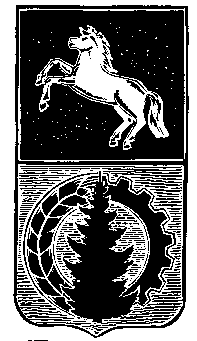 АДМИНИСТРАЦИЯ АСИНОВСКОГО  РАЙОНАПОСТАНОВЛЕНИЕ12.08.2016											 №1151г. АсиноО порядке разработки и корректировки прогноза социально-экономического развития муниципального образования «Асиновский район» на долгосрочный и среднесрочный периодыВ соответствии со статьей 35 Федерального закона от 28 июня 2014 года № 172-ФЗ «О стратегическом планировании в Российской Федерации», со статьей 11 Закона Томской области от 12 марта 2015 года № 24-ОЗ «О стратегическом планировании в Томской области»,ПОСТАНОВЛЯЮ:Утвердить Порядок разработки и корректировки прогноза социально-экономического развития муниципального образования «Асиновский район» на долгосрочный и среднесрочный периоды, согласно приложению к настоящему постановлению.Признать утратившим силу постановление администрации Асиновского района от 04.03.2010 № 423 «О прогнозной деятельности в Асиновском районе».Настоящее постановление вступает в силу с даты его подписания и подлежит официальному опубликованию в средствах массовой информации и размещению на официальном сайте муниципального образования «Асиновский район» в информационно-телекоммуникационной сети «Интернет».Контроль за исполнением настоящего постановления возложить на заместителя Главы администрации Асиновского района по экономике и финансам.Глава Асиновского района                                                                                  А.Е. ХаныговПриложение к постановлениюадминистрации Асиновского районаот №Порядокразработки и корректировки прогноза социально-экономического развития муниципального образования «Асиновский район» на долгосрочный и среднесрочный периодыОбщие положенияНастоящее Положение разработано в соответствии со статьей 173 Бюджетного кодекса Российской Федерации, Федеральным законом от 28 июня 2014 года № 172-ФЗ «О стратегическом планировании в Российской Федерации», и устанавливает порядок разработки  и корректировки прогноза социально-экономического развития муниципального образования «Асиновский район» (далее - Прогноз).Прогноз разрабатывается в целях определения тенденций социально-экономического развития Асиновского района. Прогноз разрабатывается ежегодно сроком на три года (на очередной финансовый год и плановый период). Под плановым периодом подразумевается два финансовых года, следующих за очередным финансовым годом. Прогноз на очередной финансовый год разрабатывается путем уточнения параметров планового периода и добавления параметров второго года планового периода с указанием причин и факторов прогнозируемых изменений с учетом сценарных условий функционирования экономики Российской Федерации. В случае принятия Думой Асиновского района решения о формировании бюджетного прогноза муниципального образования «Асиновский район» на долгосрочный период,  Прогноз разрабатывается на долгосрочный период каждые три года сроком на 6 лет. Прогноз разрабатывается в рамках бюджетного процесса, а также по запросу Администрации Томской области в лице Департамента экономики Томской области (далее – Департамент экономики).Прогноз является основой для разработки проекта бюджета муниципального образования «Асиновский район» на очередной финансовый год и плановый период и разрабатывается с учетом основных направлений бюджетной политики  и основных направлений налоговой политики.Разработка Прогноза осуществляется с учетом методических материалов Российской Федерации (формы прогноза, основные параметры прогноза, сценарные условия функционирования экономики Российской Федерации) и рекомендаций Администрации Томкой области.Прогноз, разработанный в рамках бюджетного процесса, утверждается Главой Асиновского района  одновременно с принятием решения о внесении проекта бюджета муниципального образования «Асиновский район» в Думу Асиновского района.Разработка Прогноза осуществляется Отделом социально-экономического развития администрации Асиновского района (далее – Уполномоченный орган) совместно со структурными подразделениями администрации Асиновского района, органами местного самоуправления Асиновского района и с участием хозяйствующих субъектов, осуществляющих деятельность на территории Асиновского района (далее - участники разработки Прогноза).Прогноз разрабатывается на основании официальной статистической информации Федеральной службы государственной статистики, при ее отсутствии - данных, сформированных участниками разработки Прогноза (отчетных и прогнозируемых данных). Представление участниками разработки Прогноза материалов для разработки Прогноза в Уполномоченный орган осуществляется в соответствии с требованиями  раздела 2 настоящего Положения.Прогноз разрабатывается в двух вариантах.Первый вариант Прогноза исходит из менее благоприятного развития внешних и внутренних условий функционирования экономики и социальной сферы, отражающий сложившиеся тенденции развития экономики.Второй вариант Прогноза исходит из достаточно благоприятного сочетания внешних и внутренних условий функционирования экономики и социальной сферы.Прогноз разрабатывается исходя из комплексного анализа демографической ситуации, производственного и научно-технического потенциала, производственной и социальной инфраструктуры Асиновского района и перспектив изменения указанных факторов.Контроль реализации Прогноза, как документа стратегического прогнозирования, в целях оценки его качества, осуществляется на основании Порядка осуществления мониторинга и контроля реализации документов стратегического планирования Асиновского района, утвержденным постановлением Главы Асиновского района.Порядок разработки прогнозаУполномоченный орган в целях подготовки Прогноза:1) направляет участникам разработки прогноза формы для разработки отдельных параметров Прогноза с перечнем таких параметров, а также сценарные условия функционирования экономики Российской Федерации и методические материалы Министерства экономического развития Российской Федерации, необходимые для разработки Прогноза;2) устанавливает сроки представления параметров Прогноза участниками разработки прогноза;3) разрабатывает отдельные параметры Прогноза. Участники разработки Прогноза на основе анализа сложившейся ситуации, тенденций развития соответствующих видов экономической деятельности и администрация Асиновского района в пределах своих полномочий в соответствии с настоящим Положением подготавливают материалы для разработки Прогноза в части расчета отдельных параметров по видам экономической деятельности и представляют в уполномоченный орган разработанные параметры Прогноза с пояснительными записками.Пояснительные записки должны содержать:1) краткий анализ достигнутого уровня значений параметров Прогноза в отчетном периоде, включающий описание основных тенденций их изменения и факторов, повлиявших на эти изменения;2) количественную и качественную оценку значений параметров Прогноза и их изменений в текущем году, а также сопоставление с ранее утвержденными параметрами с указанием причин и факторов прогнозируемых изменений;3) обоснование наиболее вероятных тенденций динамики параметров Прогноза в прогнозируемом периоде с указанием комплекса необходимых мер, принятие и реализация которых позволят обеспечить позитивное развитие и достижение значений параметров Прогноза.Значения параметров Прогноза за два года, предшествующие текущему году, представляемые участниками разработки Прогноза, должны соответствовать официальной статистической информации, а при ее отсутствии - данным ведомственной отчетности.Уполномоченный орган доводит до хозяйствующих субъектов, осуществляющих деятельность на территории Асиновского района, рекомендации о разработке планов-прогнозов финансово-хозяйственной деятельности на прогнозируемый период. Уполномоченный орган проводит анализ и обобщение параметров Прогноза, представленных участниками разработки Прогноза, и осуществляет разработку проектов Прогноза. Уполномоченный орган вправе вносить изменения в показатели Прогноза, представленные участниками разработки Прогноза.Уполномоченный орган обеспечивает проведение процедуры общественного обсуждения проекта Прогноза путем размещения проекта на официальном сайте муниципального образования «Асиновский район» информационно-телекоммуникационной сети «Интернет» (далее соответственно - общественное обсуждение, официальный сайт). Общественное обсуждение проводится в течение семи календарных дней со дня размещения на официальном сайте текста проекта Прогноза.Предложения и замечания к проекту Прогноза, направленные в электронной форме, должны быть оформлены в формате .doc/.docx/.rtf/.pdf и содержать фамилию, имя, отчество гражданина (последнее - при наличии), наименование юридического лица, почтовый (юридический) адрес, суть предложения или замечания, дату (в случае необходимости прилагаются документы и материалы в электронной форме в формате .doc/.docx/.rtf/.pdf).Предложения и замечания, поступившие в письменной форме на бумажном носителе, в обязательном порядке должны содержать фамилию, имя, отчество гражданина (последнее - при наличии), наименование юридического лица, почтовый (юридический) адрес, суть предложения, подпись и дату (в случае необходимости прилагаются документы и материалы либо их копии. Предложения и замечания, поступившие после срока завершения проведения общественного обсуждения, не учитываются при его доработке.Предложения и замечания к проекту Прогноза носят рекомендательный характер.Решение о принятии поступивших предложений и замечаний по итогам проведения общественного обсуждения принимается Уполномоченным органом.После истечения срока завершения проведения общественного обсуждения Уполномоченный орган на основании поступивших предложений и замечаний в течение пяти календарных дней дорабатывает проект Прогноза, а также готовит сводную информацию о поступивших предложениях и замечаниях по итогам проведения общественного обсуждения.В целях информирования граждан, юридических лиц об учете (отклонении) предложений и замечаний сводная информация о предложениях и замечаниях по итогам проведения общественного обсуждения размещается Уполномоченным органом на официальном сайте не позднее чем через пятнадцать календарных дней после истечения срока завершения проведения общественного обсуждения.Уполномоченный орган направляет Прогноз в Управление  финансов администрации Асиновского района для подготовки проекта бюджета. Порядок корректировки прогнозаКорректировка Прогноза осуществляется Уполномоченным органом по инициативе участников разработки Прогноза в случае изменения значений параметров Прогноза.  Уполномоченный орган при рассмотрении представленных участниками разработки параметров Прогноза и пояснительных записок к ним вносит изменения в параметры Прогноза с учетом:1) сопоставления представленных Прогнозов со сложившимися тенденциями социально-экономического развития Асиновского района;2) анализа пояснительных записок с точки зрения прогнозируемых тенденций социально-экономического развития Асиновского района.Корректировка Прогноза осуществляется с учетом методических материалов и рекомендаций Министерства экономического развития Российской Федерации по корректировке прогноза социально-экономического развития Российской Федерации на среднесрочный и (или) долгосрочный периоды. Изменение Прогноза в ходе составления или рассмотрения проекта бюджета муниципального образования «Асиновский район» влечет за собой изменение основных характеристик проекта бюджета.